j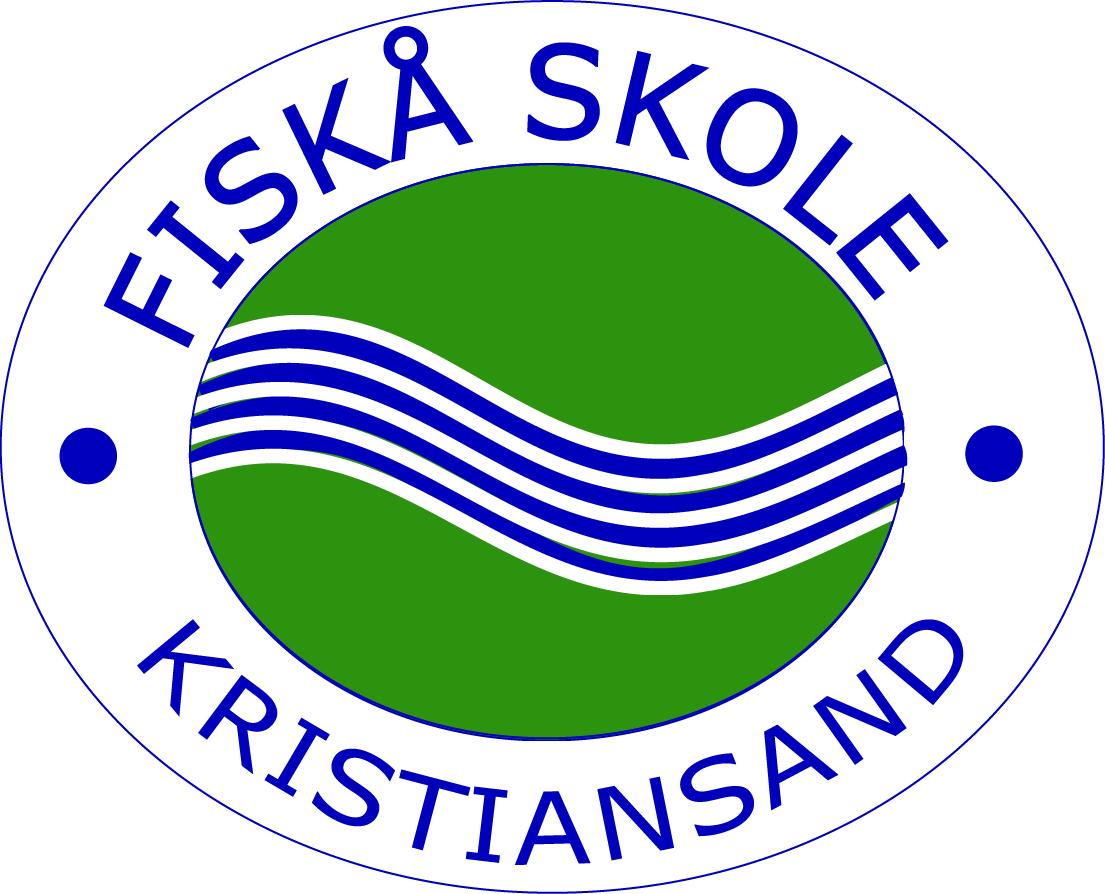 Klasseturer - En veiledning ved oppstart og planleggingVersjon 1.0, Vågsbygd 15.09.11Revidert 06.04.2013Revidert 28.11.2016Revidert september 2021Revidert oktober 2022ForordEn klassetur er en tur for alle elevene i klassen og organiseres av foresatte i klassen i samarbeid med elevene i klassen og klassens kontaktlærere.Vi har i denne veiledningen prøvd å samle grunnlag for klassetur, bestemmelser som er styrende for organisering og finansiering av klasseturer samt råd og tips fra klasser som har planlagt og gjennomført klasseturer.Vågsbygd, 15.09.2011Revidert 06.04.2013Revidert 28.11.2016Revidert september 2021Revidert oktober 2022Barbro Hansen, John Pedersen, Monica Vågsvoll, og Toralf HystadHeidi Jordan og Nils Petter LianCathrina Haugen og Ida WarenDEL I Klassetur, forberedelse og gjennomføringHva er en klassetur?Klasseturer er ikke en del av skolens ordinære virksomhet, men er likevel undergitt skolens regler for slike turer. (se pkt. «Fiskå skole» s.4 i dette dokumentet)En klassetur er en tur for alle elevene i klassen og organiseres av foresattkomité i klassen i samarbeid med en komité blant elevene og klassens kontaktlærere.En for alle  - Alle for enHva må vi passe på?Oppfyllelse av alle gjeldende regler og vedtak for klasseturerGyldige vedtak på foreldremøte om organisering og gjennomføring av klassetur.Intern avtale mellom foreldrene mhp. forvaltning av de midlene som framskaffes gjennom dugnader, salgsvirksomhet og lotteri, som er plassert i turkassen etter privatrettslige regler.Samarbeid med skolenDet er viktig å etablere et godt samarbeid med skolen og kontaktlærerne om tur og opplegg for å gi turen et forsvarlig pedagogisk opplegg.Alle klasseturer på trinnet skal gjennomføres på høsten i 10.klasse og i samme tidsrom for å sikre gjennomføring av undervisning for de klassene som evt. er igjen på skolen mens flere lærere er med på klasseturer. Klassen må søke styret om godkjennelse av turen innen siste halvår på 9. trinn. Styret kan sette krav om at turene for de ulike klassene samkjøres i tid.DEL II Regler og vedtakOpplæringslovenOpplæringslovens § 2-15 er styrende for hvordan en klassetur kan organiseres og finansieres. Det er med bakgrunn i Opplæringsloven ikke tillatt å ta egenandel for klasseturer.Uttalelse fra Fylkesmannen i Vest-Agder:Sitat:Opplæringsloven har ingen regel om klassekasse. Gratisprinsippet i oppll. § 2-15 innebærer tvert imot forbud mot at skolen kan organisere innsamling av midler til klassekasser.Det er likevel anledning for skolen til å ta imot gaver fra foreldre/elever, men gavene skal være frivillige og anonyme, komme hele klassen eller skolen til gode. Gaver skal heller ikke innebære krav om motytelser av noe slag. Dersom elever/foreldre oppretter klassekasser, er det også disse som må lage regler for hvordan midlene skal brukes. I prinsippet må derfor klassekasser på denne bakgrunn regnes som gaver til skolen og komme alle elevene i klassen til gode uansett hvem som har bidratt med midlene gjennom innsamling, dugnad el.l. Siden gaver skal være anonyme, er det ikke heller anledning til å føre registrering over hvor mye hver enkelt elev har bidratt med.Gaver er privatrettslige disposisjoner og reguleres dermed av andre rettsregler enn opplæringsloven. I prinsippet står givere fritt til å gi gaver og flere givere kan inngå avtaler seg imellom.Det kan tenkes at foreldrene bestemmer at innholdet i klassekassen skal være elevenes/foreldrenes eiendom (sameie) og først skal gis som gave til skolen på et senere tidspunkt. Dermed vil de nok også kunne bestemme gjennom avtale at en andel av innholdet i kassen skal følge elever i tilfelle klassebytte. Denne antagelsen er basert på avtalerettslige betraktninger. Dersom det ikke er inngått noen slik avtale på forhånd eller det ikke er innarbeidet praksis på skolen, kan ikke foreldrene i en klasse(som er medeiere i denne klassekassen) kreve å få overført penger fra en annen klassekasse (som noen andre eier)."Fiskå skoleKommunale retningslinjer for turerRetningslinjer Fiskå skole Veiledning, oppstart og planlegging (dette dokumentet)Info om Oslo-turReglement for skoleturerSøknad om klasseturDisse dokumentene finnes på skolens hjemmeside under «Informasjon» - «Skoleturer med overnatting»DEL IIIStart av arbeid med klasseturPå første foreldremøte i 8. klasse informerer kontaktlærer kort om klassetur og litt om egne erfaringer.Det etableres foresattkomité som skal bestå av minst 4 personer valgt av og blant foresatte til elevene i klassen. Kontaktlærer hjelper elevene med å etablere turkomité som skal bestå av minst to elever (helst både gutter og jenter). Turkomitéen utarbeider opplegg for arbeidet til andre foreldremøte i klassen, dette møtet bør avholdes senest oktober måned.På møtet legger turkomiteen fram:«Retningslinjer Fiskå skole» «Sameieavtalen» knyttet til de midler som på et senere tidspunkt overdras til skolen som gave for gjennomføring av klassetur.Disposisjonsrett for midler (fullmakter, gjerne turkomiteens leder og «kasserer»)Forslag fra foresatte og elever til aktivitetsplan for finansiering diskuteres og ansvar blir fordelt.Turkomitéen ”lufter” forslag om at deler av inntjeningen går til å dekke egenandel på ball som foregår i januar i 10 klasse (ca. 650kr på elev må da trekkes ut når mål for tur blir bestemt).VIKTIG: Søknad om klassetur skal ikke inn til Samarbeidsutvalget før siste halvår av 9 trinn.. Aktiviteter for finansiering:Del inn elevene i klassen i grupper på 4-5 stk. Hver gruppe har ansvar å få inn 1000 kr pr medlem hvert halvår. Da må elevene selv ta mer ansvar og kan jobbe selvstendig uten foreldre. Eks: bilvask, båtvask, snømåking, husvask, maling, barnevakt, steke vafler, vindusvask, handle, tomflasker, hagearbeid og lignende.Foreldrestyrte aktiviteter i samarbeid med elevene:DugnaderSalgsvirksomhet (vafler, toalettpapir, vaskemidler, kaker etc.)MatpengerSosial kveld med klassen. Inntekt på kioskssalg og lotteri.Loppemarked på skolenVårrengjøring for Kristiansand kommune"Best praksis" for gjennomføring av klasseturerForesattkomité følger opp elevene når de gjelder motivasjon i grupper og elevkomiteenElevmøter i klassen og foreldremøter, referater føresTurkomitémøter, referat føres og gjøres tilgjengelig for alle foreldre / foresatte og elever i klassenInformasjon til foreldre / foresatte (brev).Turoperatører, medlemskap i reisegarantifondet er en forutsetning!ForsikringerHelseerklæringer, reiseforsikring, Europeisk helsetrygdkort«Egenerklæring – helse» fra deltakerne signert av foreldre / foresatte for reiseledelsens bruk i akutte tilfeller